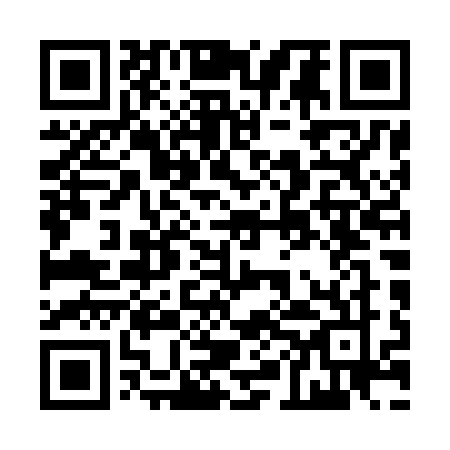 Ramadan times for Venice, Veneto, ItalyMon 11 Mar 2024 - Wed 10 Apr 2024High Latitude Method: Angle Based RulePrayer Calculation Method: Muslim World LeagueAsar Calculation Method: HanafiPrayer times provided by https://www.salahtimes.comDateDayFajrSuhurSunriseDhuhrAsrIftarMaghribIsha11Mon4:524:526:3012:214:226:126:127:4412Tue4:504:506:2812:204:236:136:137:4613Wed4:484:486:2612:204:256:146:147:4714Thu4:464:466:2512:204:266:166:167:4915Fri4:444:446:2312:194:276:176:177:5016Sat4:424:426:2112:194:286:186:187:5217Sun4:404:406:1912:194:296:206:207:5318Mon4:384:386:1712:194:306:216:217:5519Tue4:364:366:1512:184:316:226:227:5620Wed4:334:336:1312:184:326:246:247:5721Thu4:314:316:1112:184:336:256:257:5922Fri4:294:296:0912:174:346:266:268:0023Sat4:274:276:0712:174:356:286:288:0224Sun4:254:256:0612:174:366:296:298:0325Mon4:234:236:0412:164:376:306:308:0526Tue4:214:216:0212:164:386:316:318:0627Wed4:194:196:0012:164:396:336:338:0828Thu4:164:165:5812:164:406:346:348:1029Fri4:144:145:5612:154:416:356:358:1130Sat4:124:125:5412:154:426:376:378:1331Sun5:105:106:521:155:437:387:389:141Mon5:085:086:501:145:437:397:399:162Tue5:055:056:491:145:447:407:409:173Wed5:035:036:471:145:457:427:429:194Thu5:015:016:451:145:467:437:439:215Fri4:594:596:431:135:477:447:449:226Sat4:564:566:411:135:487:467:469:247Sun4:544:546:391:135:497:477:479:268Mon4:524:526:371:125:507:487:489:279Tue4:504:506:361:125:517:497:499:2910Wed4:474:476:341:125:517:517:519:31